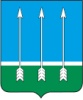 Администрациязакрытого административно-территориального образования Озерный Тверской областиП О С Т А Н О В Л Е Н И Е01.11.2021                                 ЗАТО Озерный		                              № 399О внесении изменений в постановление администрации от 02.09.2021 № 312 «Об утверждении Положения об организации горячего питания обучающихся в муниципальных общеобразовательных учреждениях ЗАТО Озерный и порядке предоставления горячего питания отдельным категориям обучающихся»В соответствии с Федеральным законом от 06.10.2003 № 131-ФЗ "Об общих принципах организации местного самоуправления в Российской Федерации", Федеральным законом от 29.12.2012 № 273 "Об образовании в Российской Федерации", в целях оказания социальной поддержки отдельным категориям обучающихся в общеобразовательных учреждениях ЗАТО Озерный, сохранения и укрепления здоровья обучающихся, нуждающихся в дополнительной социальной поддержкеПОСТАНОВЛЯЮ:1. В постановление администрации ЗАТО Озерный от 02.09.2021 № 312 «Об утверждении Положения об организации горячего питания обучающихся в муниципальных общеобразовательных учреждениях ЗАТО Озерный и порядке предоставления горячего питания отдельным категориям обучающихся» внести следующие изменения:1.1. пп. 3.10 п. 3 Положения об организации горячего питания обучающихся в муниципальных общеобразовательных учреждениях ЗАТО Озерный и порядке предоставления горячего питания отдельным категориям обучающихся изложить в следующей редакции:«3.10. Бесплатное питание предоставляется обучающимся только в дни посещения муниципального общеобразовательного учреждения и организуется в соответствии с таблицей 2:Таблица 2 - Вид бесплатного питания категорий обучающихся за счет средств бюджета2. Постановление опубликовать в газете «Дни Озерного» и разместить на официальном сайте ЗАТО Озерный в сети Интернет.3. Контроль за исполнением настоящего постановления возложить 
на руководителя отдела образования администрации ЗАТО Озерный 
И.А. Гаранину. 4. Данное постановление вступает в силу с 01.01.2022 года.Глава ЗАТО Озерный							        Н.А. Яковлева№ категорииПеречень категорий обучающихсяВид питания2.1.Дети из многодетных семейОбед2.2.Дети - инвалидыЗавтрак + Обед2.3.Дети, оставшихся без попечения родителей, находящихся под опекой (попечительством), приемной семьеОбед2.4.Дети из малоимущих семейОбед2.5.Дети, имеющие родител(я)ей-инвалид(а)ов I или II группыОбед2.6.Дети, находящиеся в социально опасном положенииОбед2.7.Дети, обучающиеся в кадетских классахОбед2.8.Дети, обучающиеся в 1-4 классах за исключением детей из вышеперечисленных категорийЗавтрак